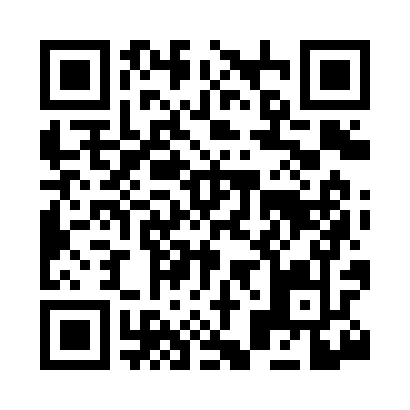 Prayer times for Blacklog, Pennsylvania, USAMon 1 Jul 2024 - Wed 31 Jul 2024High Latitude Method: Angle Based RulePrayer Calculation Method: Islamic Society of North AmericaAsar Calculation Method: ShafiPrayer times provided by https://www.salahtimes.comDateDayFajrSunriseDhuhrAsrMaghribIsha1Mon4:065:451:155:148:4510:232Tue4:075:451:155:148:4510:223Wed4:085:461:155:148:4410:224Thu4:095:461:155:148:4410:225Fri4:105:471:155:148:4410:216Sat4:105:471:165:158:4410:217Sun4:115:481:165:158:4310:208Mon4:125:491:165:158:4310:199Tue4:135:491:165:158:4310:1910Wed4:145:501:165:158:4210:1811Thu4:155:511:165:158:4210:1712Fri4:165:511:165:158:4110:1613Sat4:175:521:175:158:4110:1514Sun4:185:531:175:158:4010:1515Mon4:195:541:175:158:3910:1416Tue4:205:551:175:158:3910:1317Wed4:225:551:175:148:3810:1218Thu4:235:561:175:148:3810:1119Fri4:245:571:175:148:3710:1020Sat4:255:581:175:148:3610:0821Sun4:265:591:175:148:3510:0722Mon4:286:001:175:148:3410:0623Tue4:296:001:175:148:3410:0524Wed4:306:011:175:138:3310:0425Thu4:316:021:175:138:3210:0226Fri4:336:031:175:138:3110:0127Sat4:346:041:175:138:3010:0028Sun4:356:051:175:128:299:5829Mon4:376:061:175:128:289:5730Tue4:386:071:175:128:279:5631Wed4:396:081:175:118:269:54